Конспект урока № 32Тема урока: « Перпендикулярные прямые».Тип урока: урок получения новых знаний.Класс: 6 класс. Цели урока: ввести понятие и обозначение перпендикулярных прямых, перпендикулярных отрезков и лучей; показать способы построения перпендикулярных прямых; отрабатывать умение строить перпендикулярные прямые; развивать наблюдательность, а также коммуникативные умения, воспитывать аккуратность, внимательность, усидчивость.Ход урокаI. Организационный моментII. Анализ контрольной работы1. Познакомить учащихся с результатами контрольной работы.2. Выполнить работу над ошибками, решив задания, в которых допущено наибольшее количество ошибок, задания, вызвавшие затруднения у учащихся.III. Устный счет1 .Упростите выражения: 12m + 16 + 2m + m;2 * 5z + 5z.1. Решите уравнения:8 + 31у = 32у (у = 8);6 - 8х = 7 - 9х (х = 1);2у + 4 = -9 + 3у (у = 13).2. За кусок пиццы и салат «Цезарь»  вы заплатили 200 рублей. Салат  дороже пиццы  в 3 раза. Сколько стоит пицца? (50 руб.)3. Какую часть метра составляет 250 миллиметров?4. Какую часть часа составляют 10 минут?IV. Индивидуальная работа ( 1 вариант составлен для менее подготовленных учащихся, первые выполнившие 3 номера, выполняют 4 задание на обратной стороне поворотной доски )1 карточка1. Раскрыть скобки и найти значение выражения:4,23 - (3,24 + 8,4) - 4,23 + 3,24.      (-8,4)2. Решить уравнение: 2(7х — 4) — 2(2х — 3) = 12.     ( 2 )3. Привести подобные слагаемые: 12а - 17b + 13b - 12а + 2а.4. Упростить выражение: -3(2а + 5с) - 2(-5а - 6с).         (4а -3с)2 карточка1. Раскрыть скобки и найти значение выражения:4,49 - (6,21 + 3,3) + (6,7 - 4,49) + 6,21.2. Решить уравнение: —7(3х — 8) + 3(4х + 5) = 8.3. Привести подобные слагаемые: 23m — 21n + 16n — 13m — 16n.4. Упростить выражение: —2(3а + 6с) + 8(с — а) —3(—6а — 7с).V. Сообщение темы урока— Сегодня для работы на уроке нам понадобится транспортир и чертежный треугольник. А вот зачем, вы узнаете в течение урока.VI. Изучение нового материала1. Подготовительная работа.— Вспомним что мы знаем о прямой  ( используем слайд)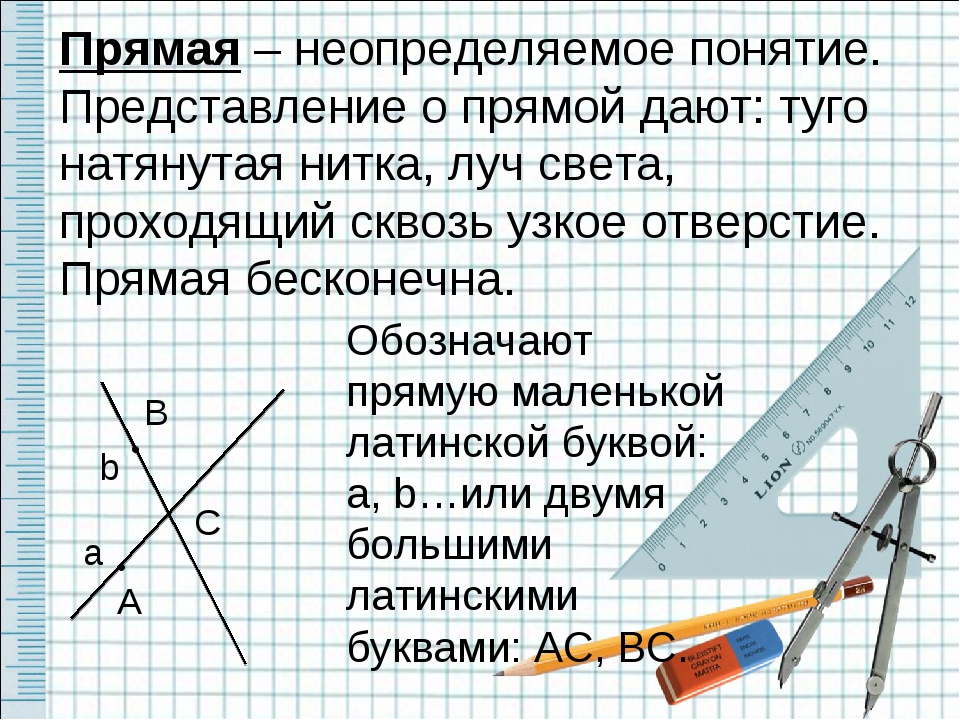 — Какие виды углов вы знаете? (Слайд.Прямой, острый, тупой, развернутый.)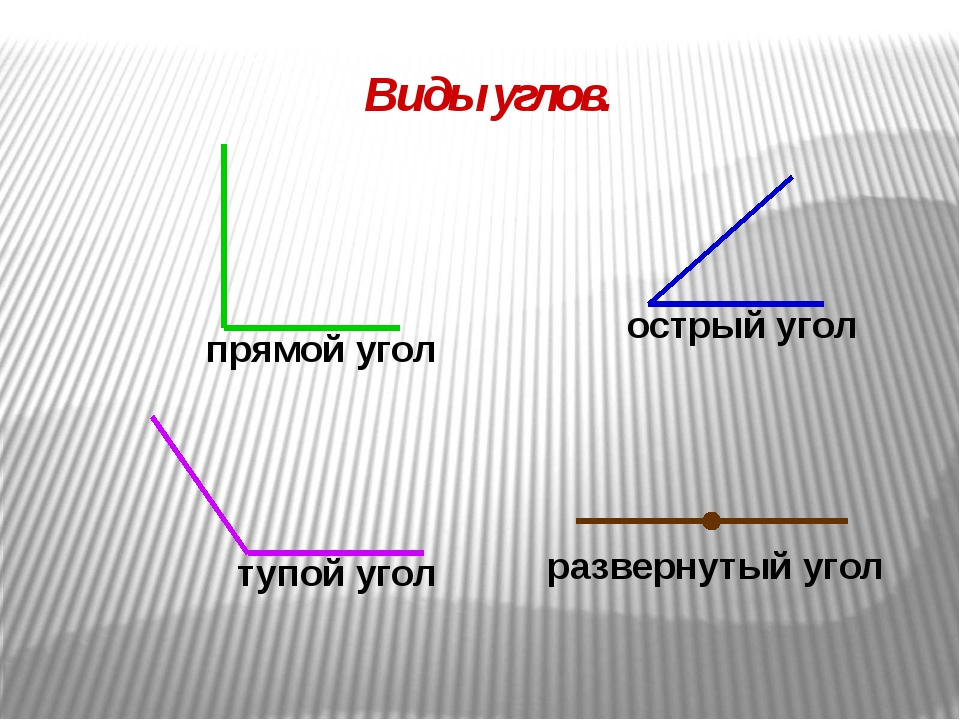 — Дайте определение прямого угла. (Слайд.Угол, градусная мера которого равна 90°, называется прямым углом.)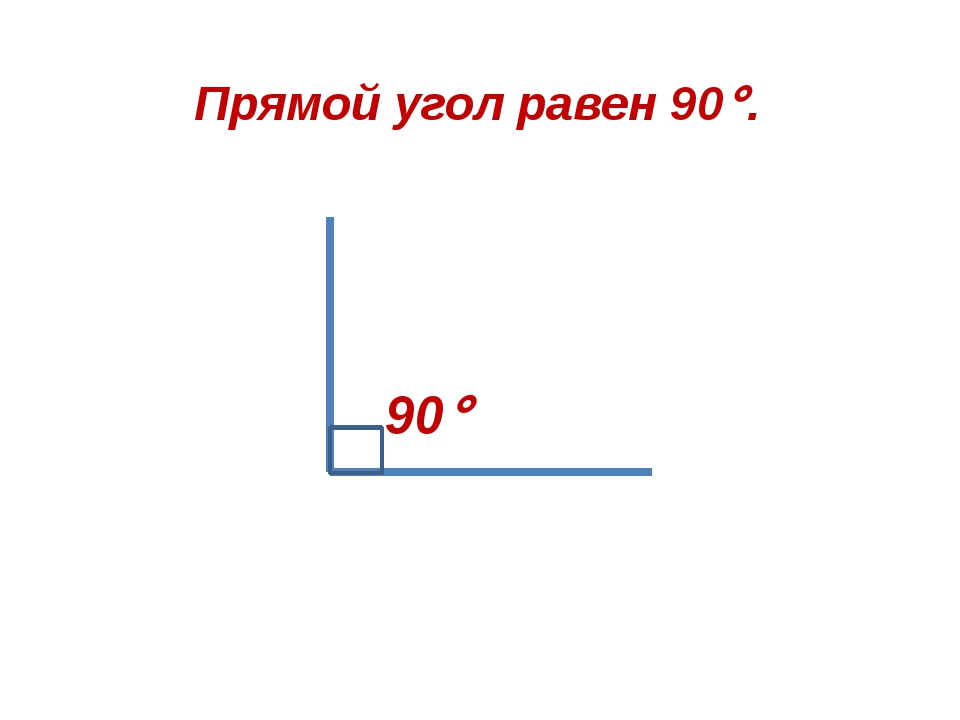 — Как называется прибор для измерения углов? (Транспортир.)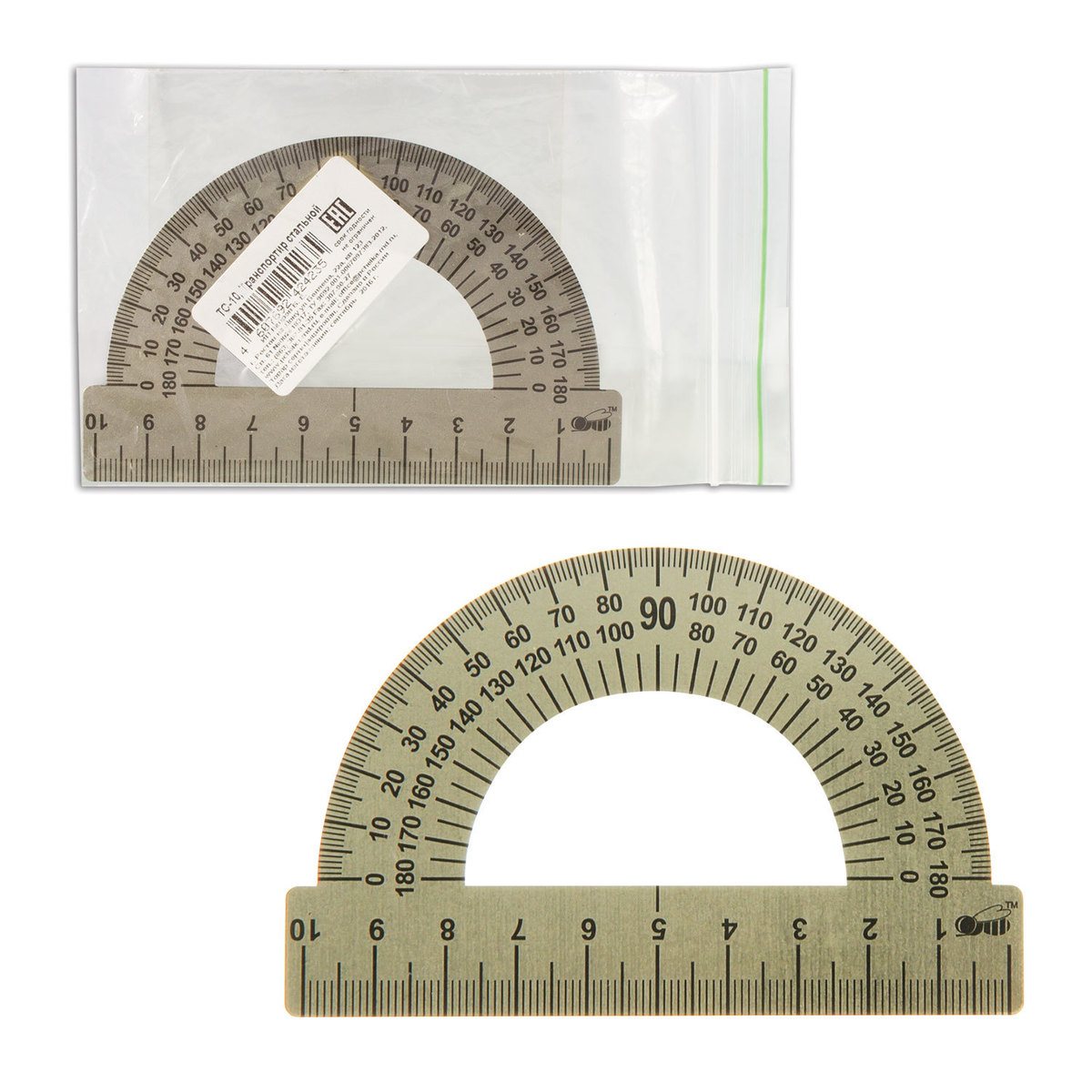 2. Работа над новой темой.— Постройте две пересекающиеся прямые.— Обозначьте их.— Сколько углов получилось при пересечении этих прямых?  (6)— Что у всех углов общего? (Общая вершина — точка пересечения прямых.)— Что можете сказать о парах этих углов? (Они равны.)(Показать на чертеже.)— Если все четыре угла равны между собой, то каждый угол равен 90°.Определение. Две прямые, образующие при пересечении прямые углы, называют перпендикулярными.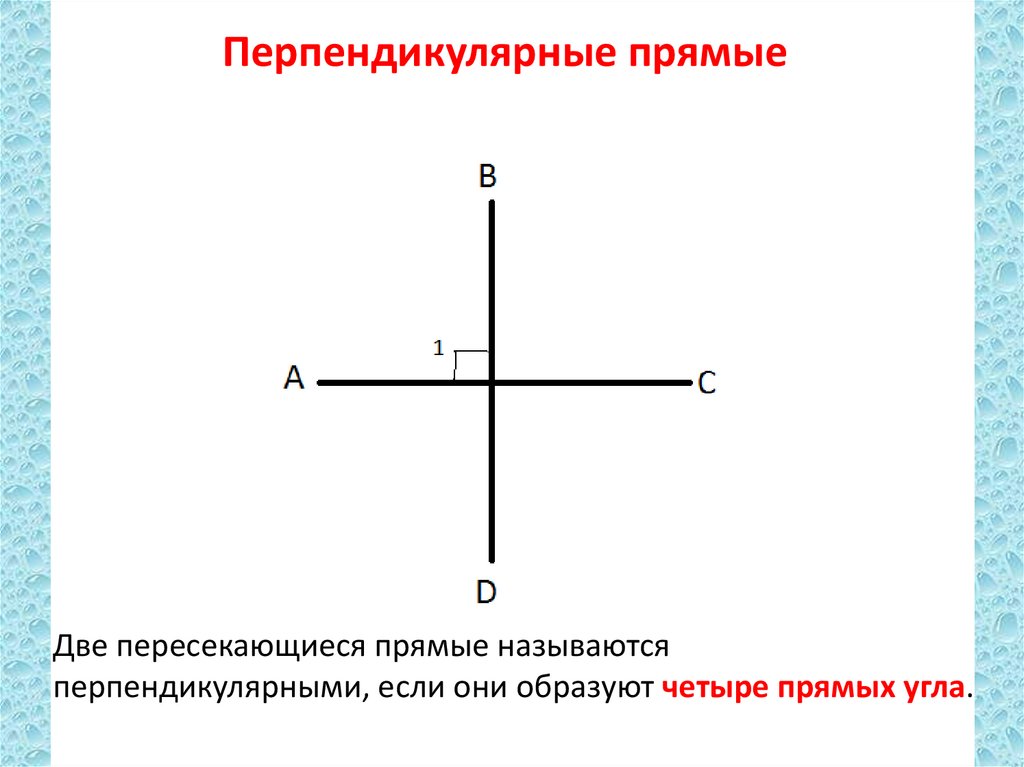 — Обозначают: АС ⊥ ВД.— Читают: прямая АС перпендикулярна прямой ВД.— Если АС ⊥ВД, то ВД ⊥ АС—Показать на  доске построение прямых  с помощью транспортира и чертежного треугольника.— В тетрадях проведем наклонную прямую (показываю на доске), строим перпендикулярную к ней с помощью транспортира.— В тетрадях проведем наклонную прямую, строим перпендикулярную к ней с помощью чертежного треугольника. Обозначим на втором рисунке прямые с помощью маленьких латинских букв  а  и  с .— Опишите взаимное расположение прямых: a ⊥ с.— Отметьте по две точки на каждой прямой.— Какие геометрические фигуры получились? (Отрезки и лучи.)— Обозначим  отрезки как АВ и СD. Что можете о них сказать? (Они перпендикулярны друг другу.)— Опишите взаимное расположение отрезков: АВ ⊥ CD.— Дайте определение перпендикулярных отрезков (лучей). Определение. Отрезки (или лучи), лежащие на перпендикулярных прямых, называют перпендикулярными.VII. Физкультминутка .VIII. Закрепление изученного материала1. № 464 стр. 109 (устно).с ⊥ b, k ⊥ l.2. № 465 стр. 109 (на доске и в тетрадях).Вывод: через точку, не лежащую на прямой, можно провести только одну прямую, перпендикулярную данной прямойIX. Работа над задачей№ 474 стр. 110 (самостоятельно, устная проверка).Решение:1) 60:0,2=300 (м)-осталось в первый раз,2) 300:0,5 = 600 (м) –было в куске.Ответ: 600 м.X. Повторение изученного материала1. № 469 (а, б) стр. 110 (самостоятельно, взаимопроверка).— Какое свойство уравнений использовали при решении второго уравнения?а) 2х – 5 = х + 22х - х = 2 + 5х = 7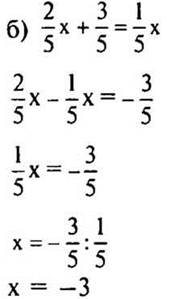 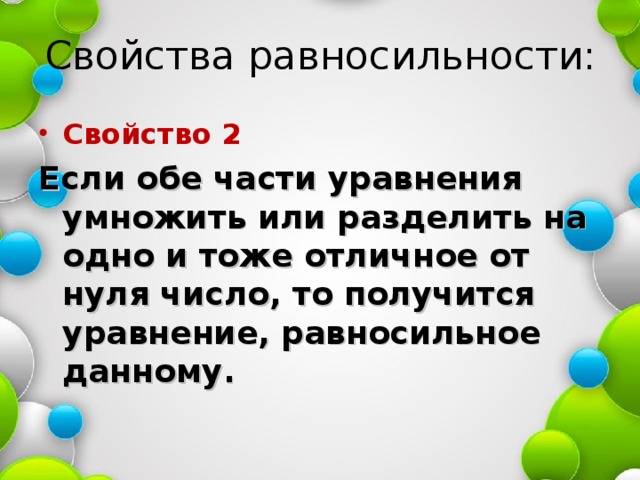 2 способ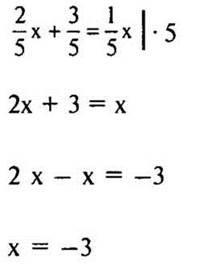 (Ответ: а) х = 7; б) х = —3.)XI. Подведение итогов урока— Какие прямые называют перпендикулярными?— Какие отрезки и лучи называют перпендикулярными?— Сколько перпендикулярных прямых можно провести к данной прямой из одной точки, не лежащей на этой прямой?Домашнее задание№ 476 стр.110, №477 ,№ 480 (в, г) стр. 111.﻿